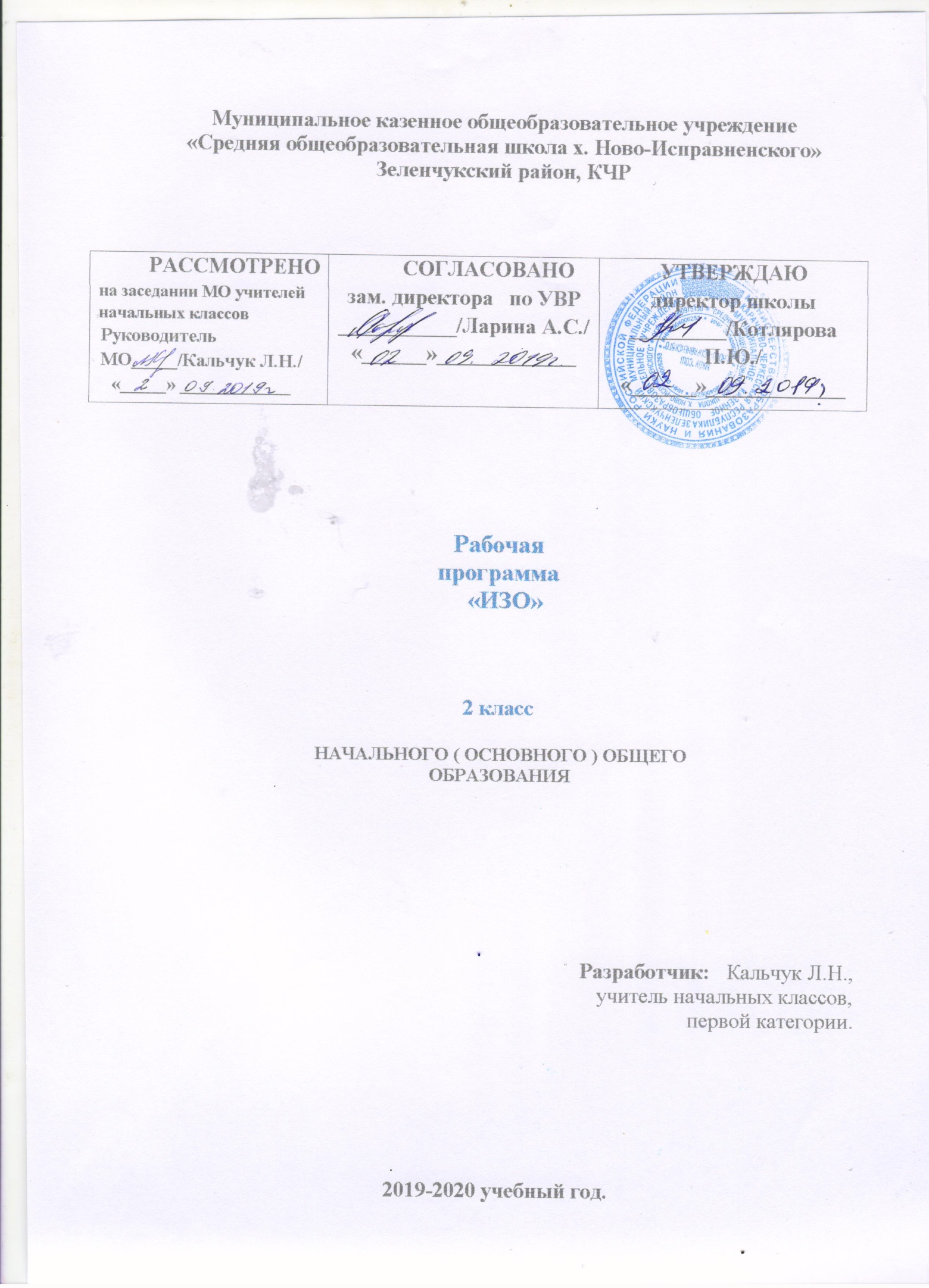 ПОЯСНИТЕЛЬНАЯ ЗАПИСКАРабочая программа по изобразительному искусству для 2 класса разработана на основе авторской программы «Изобразительное искусство и художественный труд. 1-9 классы», созданной под руководством народного художника России, академика РАО Б.М.Неменского, утверждённой МО РФ, в соответствии с требованиями Государственного образовательного стандарта по начальной школе.Цель учебного предмета «Изобразительное искусство» в общеобразовательной школе — формирование художественной культуры учащихся как неотъемлемой части культуры духовной, т. е. культуры мироотношений, выработанных поколениями. Эти ценности как высшие ценности человеческой цивилизации, накапливаемые искусством, должны быть средством очеловечения, формирования нравственно-эстетической отзывчивости на прекрасное и безобразное в жизни и искусстве, т. е. зоркости души ребенка.В основу программы положены идеи и положения Федерального государственного образовательного стандарта начального общего образования и Концепции духовно-нравственного развития и воспитания личности гражданина России.Курс разработан как целостная система введения в художественную культуру и включает в себя на единой основе изучение всех основных видов пространственных (пластических) искусств: изобразительных — живопись, графика, скульптура; конструктивных — архитектура, дизайн; различных видов декоративно-прикладного искусства, народного искусства  —   традиционного крестьянского и народных промыслов, а также постижение роли   художника в синтетических (экранных) искусствах — искусстве книги, театре, кино и т.д. Они изучаются в контексте взаимодействия с другими искусствами, а также в контексте конкретных связей с жизнью общества и человека. Систематизирующим методом является выделение трех основных видов художественной деятельности для визуальных пространственных искусств: —  изобразительная художественная деятельность;—  декоративная художественная деятельность;—  конструктивная художественная деятельность.Три способа художественного освоения действительности — изобразительный, декоративный и конструктивный — в начальной школе выступают для детей в качестве хорошо им понятных, интересных и доступных видов художественной деятельности: изображение, украшение, постройка. Постоянное практическое участие школьников в этих трех видах деятельности позволяет систематически приобщать их к миру искусства.Эти три вида художественной деятельности и являются основанием для деления визуально-пространственных искусств на виды: изобразительные искусства, конструктивные искусства, декоративно-прикладные искусства. Одновременно каждый из трех видов деятельности присутствует при создании любого произведения искусства и поэтому является основой для интеграции всего многообразия видов искусства в единую систему, членимую не по принципу перечисления видов искусства, а по принципу выделения того и иного вида художественной деятельности. Выделение принципа художественной деятельности акцентирует внимание не только на произведении искусства, но и на деятельности человека, на выявлении его связей с искусством в процессе ежедневной жизни.Необходимо иметь в виду, что в начальной школе три вида художественной деятельности представлены в игровой форме как Братья-Мастера Изображения, Украшения и Постройки. Они помогают вначале структурно членить, а значит, и понимать деятельность искусств в окружающей жизни, более глубоко осознавать искусство.Тематическая цельность и последовательность развития курса помогают обеспечить прозрачные эмоциональные контакты с искусством на каждом этапе обучения. Ребенок поднимается год за годом, урок за уроком по ступенькам познания личных связей со всем миром художественно-эмоциональной культуры.Предмет «Изобразительное искусство» предполагает сотворчество учителя и ученика; диалогичность; четкость поставленных задач и вариативность их решения; освоение традиций художественной культуры и импровизационный поиск личностно значимых смыслов.Основные виды учебной деятельности — практическая художественно-творческая деятельность ученика и восприятие красоты окружающего мира и произведений искусства.Практическая художественно-творческая деятельность (ребенок выступает в роли художника) и деятельность по восприятию искусства (ребенок выступает в роли зрителя, осваивая опыт художественной культуры) имеют творческий характер. Учащиеся осваивают различные художественные материалы (гуашь и акварель, карандаши, мелки, уголь, пастель, пластилин, глина, различные виды бумаги, ткани, природные материалы), инструменты (кисти, стеки, ножницы и т. д.), а также художественные техники (аппликация, коллаж, монотипия, лепка, бумажная пластика и др.).Одна из задач — постоянная смена художественных материалов, овладение их выразительными возможностями. Многообразие видов деятельности стимулирует интерес учеников к предмету, изучению искусства и является необходимым условием формирования личности каждого.Восприятие произведений искусства предполагает развитие специальных навыков, развитие чувств, а также овладение образным языком искусства. Только в единстве восприятия произведений искусства и собственной творческой практической работы происходит формирование образного художественного мышления детей. Особым видом деятельности учащихся является выполнение творческих проектов и презентаций. Для этого необходима работа со словарями, поиск разнообразной художественной информации в Интернете.Развитие художественно-образного мышления учащихся строится на единстве двух его основ: развитие наблюдательности, т.е. умения вглядываться в явления жизни, и развитие фантазии, т. е. способности на основе развитой наблюдательности строить художественный образ, выражая свое отношение к реальности.Наблюдение и переживание окружающей реальности, а также способность к осознанию своих собственных переживаний, своего внутреннего мира являются важными условиями освоения детьми материала курса. Конечная цель — духовное развитие личности, т. е. формирование у ребенка способности самостоятельного видения мира, размышления о нем, выражения своего отношения на основе освоения опыта художественной культуры.Восприятие произведений искусства и практические творческие задания, подчиненные общей задаче, создают условия для глубокого осознания и переживания каждой предложенной темы. Этому способствуют также соответствующая музыка и поэзия, помогающие детям на уроке воспринимать и создавать заданный образ.Программа «Изобразительное искусство» предусматривает чередование уроков индивидуального практического творчества учащихся и уроков коллективной творческой деятельности.Коллективные формы работы могут быть разными: работа по группам; индивидуально-коллективная работ, когда каждый выполняет свою часть для общего панно или постройки. Совместная творческая деятельность учит детей договариваться, ставить и решать общие задачи, понимать друг друга, с уважением и интересом относиться к работе товарища, а общий положительный результат дает стимул для дальнейшего творчества и уверенность в своих силах. Чаще всего такая работа — это подведение итога какой-то большой темы и возможность более полного и многогранного ее раскрытия, когда усилия каждого, сложенные вместе, дают яркую и целостную картину.Художественная деятельность школьников на уроках находит разнообразные формы выражения: изображение на плоскости и в объеме (с натуры, по памяти, по представлению); декоративная и конструктивная работа; восприятие явлений действительности и произведений искусства; обсуждение работ товарищей, результатов коллективного творчества и индивидуальной работы на уроках; изучение художественного наследия; подбор иллюстративного материала к изучаемым темам; прослушивание музыкальных и литературных произведений (народных, классических, современных).Художественные знания, умения и навыки являются основным средством приобщения к художественной культуре. Средства художественной выразительности — форма, пропорции, пространство, светотональность, цвет, линия, объем, фактура материала, ритм, композиция — осваиваются учащимися на всем протяжении обучения.На уроках вводится игровая драматургия по изучаемой теме, прослеживаются связи с музыкой, литературой, историей, трудом. Систематическое освоение художественного наследия помогает осознавать искусство как духовную летопись человечества, как выражение отношения человека к природе, обществу, поиску истины. На протяжении всего курса обучения школьники знакомятся с выдающимися произведениями архитектуры, скульптуры, живописи, графики, декоративно-прикладного искусства, изучают классическое и народное искусство разных стран и эпох. Огромное  значение  имеет  познание  художественной  культуры  своего народа.Обсуждение детских работ с точки зрения их содержания, выразительности, оригинальности активизирует внимание детей, формирует опыт творческого общения.Периодическая организация выставок дает детям возможность заново увидеть и оценить свои работы, ощутить радость успеха. Выполненные на уроках работы учащихся могут быть использованы как подарки для родных и друзей, могут применяться в оформлении школы. Содержания учебного предметаПриоритетная цель художественного образования в школе —духовно-нравственное развитие ребенка, т. е. формирование у него качеств, отвечающих представлениям об истинной человечности, о доброте и культурной полноценности в восприятии мира. Культуросозидающая роль программы состоит также в воспитании гражданственности и патриотизма. Прежде всего ребенок постигает искусство своей Родины, а потом знакомиться с искусством других народов. В основу программы положен принцип «от родного порога в мир общечеловеческой культуры». Россия — часть многообразного и целостного мира. Ребенок шаг за шагом открывает многообразие культур разных народов и ценностные связи, объединяющие всех людей планеты. Природа и жизнь являются базисом формируемого мироотношения.Связи искусства с жизнью человека, роль искусства в повседневном его бытии, в жизни общества, значение искусства в развитии каждого ребенка — главный смысловой стержень курса.Программа построена так, чтобы дать школьникам ясные представления о системе взаимодействия искусства с жизнью. Предусматривается широкое привлечение жизненного опыта детей, примеров из окружающей действительности. Работа на основе наблюдения и эстетического переживания окружающей реальности является важным условием освоения детьми программного материала. Стремление к выражению своего отношения к действительности должно служить источником развития образного мышления.Одна из главных задач курса — развитие у ребенка интереса к внутреннему миру человека, способности углубления в себя, осознания своих внутренних переживаний. Это является залогом развития способности сопереживания.Любая тема по искусству должна быть не просто изучена, а прожита, т.е. пропущена через чувства ученика, а это возможно лишь в деятельностной форме, в форме личного творческого опыта. Только тогда, знания и умения по искусству становятся личностно значимыми, связываются с реальной жизнью и эмоционально окрашиваются, происходит развитие личности ребенка, формируется его ценностное отношение к миру.Особый характер художественной информации нельзя адекватно передать словами. Эмоционально-ценностный, чувственный опыт, выраженный в искусстве, можно постичь только через собственное переживание — проживание художественного образа в форме художественных действий. Для этого необходимо освоение художественно-образного языка, средств художественной выразительности. Развитая способность к эмоциональному уподоблению — основа эстетической отзывчивости. В этом особая сила и своеобразие искусства: его содержание должно быть присвоено ребенком как собственный чувственный опыт. На этой основе происходит развитие чувств, освоение художественного опыта поколений и эмоционально-ценностных критериев жизни.Личностные, метапредметные и предметные результаты освоения учебного предмета В результате изучения курса «Изобразительное искусство» в начальной школе должны быть достигнуты определенные результаты. Личностные результаты отражаются в индивидуальных качественных свойствах учащихся, которые они должны приобрести в процессе освоения учебного предмета по программе «Изобразительное искусство»:чувство гордости за культуру и искусство Родины, своего народа;уважительное отношение к культуре и искусству других народов нашей страны и мира в целом;понимание особой роли культуры и  искусства в жизни общества и каждого отдельного человека;сформированность эстетических чувств, художественно-творческого мышления, наблюдательности и фантазии;сформированность эстетических потребностей — потребностей в общении с искусством, природой, потребностей в творческом  отношении к окружающему миру, потребностей в самостоятельной практической творческой деятельности;овладение навыками коллективной деятельности в процессе совместной творческой работы в команде одноклассников под руководством учителя;умение сотрудничать с товарищами в процессе совместной деятельности, соотносить свою часть работы с общим замыслом;умение обсуждать и анализировать собственную  художественную деятельность  и работу одноклассников с позиций творческих задач данной темы, с точки зрения содержания и средств его выражения. Метапредметные результаты характеризуют уровеньсформированности  универсальных способностей учащихся, проявляющихся в познавательной и практической творческой деятельности:овладение умением творческого видения с позиций художника, т.е. умением сравнивать, анализировать, выделять главное, обобщать;овладение умением вести диалог, распределять функции и роли в процессе выполнения коллективной творческой работы;использование средств информационных технологий для решения различных учебно-творческих задач в процессе поиска дополнительного изобразительного материала, выполнение творческих проектов отдельных упражнений по живописи, графике, моделированию и т.д.;умение планировать и грамотно осуществлять учебные действия в соответствии с поставленной задачей, находить варианты решения различных художественно-творческих задач;умение рационально строить самостоятельную творческую деятельность, умение организовать место занятий;осознанное стремление к освоению новых знаний и умений, к достижению более высоких и оригинальных творческих результатов.Предметные результаты характеризуют опыт учащихся в художественно-творческой деятельности, который приобретается и закрепляется в процессе освоения учебного предмета: знание видов художественной деятельности: изобразительной (живопись, графика, скульптура), конструктивной (дизайн и архитектура), декоративной (народные и прикладные виды искусства);знание основных видов и жанров пространственно-визуальных искусств;понимание образной природы искусства; эстетическая оценка явлений природы, событий окружающего мира;применение художественных умений, знаний и представлений в процессе выполнения художественно-творческих работ;способность узнавать, воспринимать, описывать и эмоционально оценивать несколько великих произведений русского и мирового искусства;умение обсуждать и анализировать произведения искусства, выражая суждения о содержании, сюжетах и выразительных средствах; усвоение названий ведущих художественных музеев России и художественных музеев своего региона; умение видеть проявления визуально-пространственных искусств в окружающей жизни: в доме, на улице, в театре, на празднике;способность использовать в художественно-творческой деятельности различные художественные материалы и художественные техники;  способность передавать в художественно-творческой деятельности характер, эмоциональные состояния и свое отношение к природе, человеку, обществу;умение компоновать на плоскости листа и в объеме задуманный художественный образ;освоение умений применять в художественно—творческой  деятельности основ цветоведения, основ графической грамоты;овладение  навыками  моделирования из бумаги, лепки из пластилина, навыками изображения средствами аппликации и коллажа; умение характеризовать и эстетически оценивать разнообразие и красоту природы различных регионов нашей страны; умение рассуждать о многообразии представлений о красоте у народов мира, способности человека в самых разных природных условиях создавать свою самобытную художественную культуру; изображение в творческих работах  особенностей художественной культуры разных (знакомых по урокам) народов, передача особенностей понимания ими красоты природы, человека, народных традиций;умение узнавать и называть, к каким художественным культурам относятся предлагаемые (знакомые по урокам) произведения изобразительного искусства и традиционной культуры;способность эстетически, эмоционально воспринимать красоту городов, сохранивших исторический облик, — свидетелей нашей истории;умение  объяснять значение памятников и архитектурной среды древнего зодчества для современного общества;выражение в изобразительной деятельности своего отношения к архитектурным и историческим ансамблям древнерусских городов; умение приводить примеры произведений искусства, выражающих красоту мудрости и богатой духовной жизни, красоту внутреннего  мира человека.Место курса в учебном планеКурс «Изобразительное искусство» рассчитан на 135 часов. В 1 классе на изучение изобразительного искусства отводится 33 часа (1 час в неделю, 33 учебных недель), во 2 – 4 классах по 34 часа (1 час в неделю, 34 учебные недели в каждом классе).1 класс (33 ч)2 класс (34 ч)3 класс (34 ч)4 класс (34 ч)              Требования к уровню подготовки учащихся  (базовый уровень) Учащиеся  должны знать/понимать:основные жанры и виды произведений изобразительного искусства; уметь:различать основные и составные, теплые и холодные цвета;узнавать отдельные произведения выдающихся отечественных художников (В. М. Васнецов, И. И. Левитан*);сравнивать различные виды изобразительного искусства (графики, живописи, декоративно-прикладного искусства);использовать художественные материалы (гуашь, цветные карандаши, акварель, бумага);•	применять основные средства художественной выразительности в рисунке, живописи и
скульптуре (с натуры, по памяти и воображению); в декоративных и конструктивных работах: иллю
страциях к произведениям литературы и музыки;использовать приобретенные знания и умения в практической деятельности и повседневной жизни:для самостоятельной творческой деятельности;обогащения опыта восприятия произведений изобразительного искусства;оценки произведений искусства (выражения собственного мнения) при посещении выставок.Требования к уровню подготовки учащихся  (продвинутый уровень) Учащиеся  должны уметь:узнавать отдельные произведения выдающихся отечественных и зарубежных художников (В. Ван Гог, М. Врубель*, И. Айвазовский*, И. Билибин*);использовать художественные материалы (мелки, фломастеры, пластилин);решать творческие задачи на уровне импровизаций;создавать творческие работы на основе собственного замысла;выбрать и применить выразительные средства для реализации собственного замысла в художественном изделии;моделировать предметы бытового окружения человека;применить навыки несложных зарисовок с натуры;создавать творческие работы на основе собственного замысла с использованием зарисовок, сделанных на природе;сформулировать замысел;построить несложную композицию;воспринимать окружающий мир и произведения искусства;анализировать результаты сравнения;использовать в индивидуальной и коллективной деятельности различные художественные техники: коллаж, аппликация, восковые мелки, фломастеры, пластилин, тушь , уголь , гелевая ручка;передавать настроение в собственной творческой работе (живописи, графике, скульптуре, декоративно-прикладном искусстве) с помощью тона, штриха, материала, орнамента, конструирования (на примерах работ русских и зарубежных художников, изделий народного искусства, дизайна).Формы контроля знаний, умений, навыков (текущего, рубежного, итогового) Критерии оценки устных индивидуальных и фронтальных ответовАктивность участия.Умение собеседника прочувствовать суть вопроса.Искренность ответов, их развернутость, образность, аргументированность.Самостоятельность.Оригинальность суждений.Критерии и система оценки творческой работыКак решена композиция: правильное решение композиции, предмета, орнамента (как организована плоскость листа, как согласованы между собой все компоненты изображения, как выражена общая идея и содержание).Владение техникой: как ученик пользуется художественными материалами, как использует выразительные художественные средства в выполнении задания.Общее впечатление от работы. Оригинальность, яркость и эмоциональность созданного образа, чувство меры в оформлении и соответствие оформления  работы. Аккуратность всей работы.Из всех этих компонентов складывается общая оценка работы обучающегося.Критерии оценивания знаний и уменийОценка «5» - поставленные задачи выполнены быстро и хорошо, без ошибок; работа выразительна интересна.Оценка «4»- поставленные задачи выполнены быстро, но работа не выразительна, хотя и не имеет грубых ошибок.Оценка «3»- поставленные задачи выполнены частично, работа не выразительна, в ней можно обнаружить грубые ошибки.Оценка «2»- поставленные задачи не выполненыФормы контроля уровня обученностиВикториныКроссвордыОтчетные выставки творческих  (индивидуальных и коллективных) работТестированиеУчебно – методический комплекс (УМК), обеспечивающий реализацию рабочей программыТЕМАТИЧЕСКОЕ ПЛАНИРОВАНИЕ 2 классПродолжение табл.Продолжение табл.Продолжение табл.Продолжение табл.Окончание табл.ЛитератураКоротеева Е.И. Изобразительное искусство. 2 класс. Учебник/Под редакцией Б.Неменского. – М.: «Просвещение», 2008Б.Неменский. Изобразительное искусство и художественный труд. Программа 1-9 классы. – М.: «Просвещение», 2009Дроздова С.Б. Изобразительное искусство. 2 класс. Поурочные планы. – Волгоград: «Учитель»№Наименование разделов и темвсего часов1Ты изображаешь. Знакомство с Мастером Изображения82Ты украшаешь. Знакомство с Мастером Украшения83Ты строишь. Знакомство с Мастером Постройки114Изображение, украшение, постройка всегда помогают друг другу55Мастера Изображения, Украшения, Постройки всегда работают вместе1Итого33№Наименование разделов и темВсего часов1Чем и как работают художники82Реальность и фантазия 73О чём говорит искусство114Как говорит искусство8Итого34№Наименование разделов и темВсего часов1Искусство в твоём доме82Искусство на улицах твоего города73Художник и зрелище 104Художник и музей9Итого34№Наименование разделов и темВсего часов1Истоки родного искусства 82Древние города нашей Земли 73Каждый народ — художник114Искусство объединяет народы 8Итого34Дидактическое обеспечениеМетодическое обеспечениеКоротеева Е.И. Изобразительное искусство. Искусство и ты. 2 класс. – М.: Просвещение, 2012.- 144с.      2.Б.Неменский. Изобразительное искусство и художественный труд. Программа 1-9 классы. – М.: «Просвещение», 2009     3.Дроздова С.Б. Изобразительное искусство. 2 класс. Поурочные планы. – Волгоград: «Учитель»Таблицы методической последовательности  рисунков.Интернет презентации уроков сайт инфо.урок№ п/пСистема уроковДидактическая модельобученияПедагогические средстваВиддеятельностиучащихсяЗадачи. Планируемый результат и уровень усвоенияЗадачи. Планируемый результат и уровень усвоенияЗадачи. Планируемый результат и уровень усвоенияКомпетенцииКомпетенцииКомпетенцииУчебно-познавательнаяУчебно-познавательнаяИнформационно-коммуникативная    Дата    ДатаБазовый уровеньПродвинутый уровень1Три основныекраски,строящиемногоцветиемираОбъясни-тельно-иллюстра-тивная,игроваяРассказ, беседа, демонстрация наглядных пособий, цветовой круг, играИндивидуальная, изображение цветов(без предварительного рисунка) по памяти и впечатлениюУметь:-	различать основные и состав
ные цвета;-	применять первичные живо
писные навыки;-	использовать художественные
материалы (гуашь) и применять
их в живописи по памяти и впе
чатлению.Развитие композиционного мышления и воображения. Творческий (ЛС)Умение участвовать в диалоге, высказывать свое мнение2Пять красок -все богатство цвета и тонаРепродуктивная, объясни-тельно-ил-люстра-тивная, игроваяРассказ, беседа, демонстрация наглядных пособий, цветовой круг, играИндивидуальная, изображение природных стихий крупными кистями без предварительного рисункаЗнать жанр произведений изобразительного искусства - пейзаж. Уметь:-	различать основные и состав
ные цвета и смешивать их с бе
лой и черной краской;-	использовать художественные
материалы (гуашь) и применять
их в живописи по воображению;-	узнавать отдельные произведе
ния выдающихся художников
(И. И. Левитан).Творческий (ЛС, СП, К)Развитие композиционного мышления и воображения, навыков построения композиции. Творческий (ЛС)Умение участвовать в диалоге, адекватно воспринимать произведения художников3Пастель и цветные мелки, акварель; их выразительные возможностиРепродуктивная, объясни-тельно-иллюстра-тивная, игроваяРассказ, беседа, показ презентации, демонстрация наглядных пособий, играИндивидуальная, изображение осеннего леса (по памяти и впечатлению)Знать жанр произведений изобразительного искусства - пейзаж.Уметь использовать художественные материалы (акварель) в живописи по памяти и впечат- . лению. Творческий (ЛС, СП, К)Овладение навыками построения композиции, создания творческих работ на основе собственного замысла, использования художественных материалов (пастель, мелки). Творческий (ЛС)Умение участвовать в диалоге, адекватно воспринимать произведения художниковИгра-упражнение «Живая клякса»4Выразительные возможности аппликацииОбъясни-тельно-иллюстра-тивная, частично-поисковаяРассказ, беседа, показ презентации демонстрация наглядных пособий, играПарная, создание    аппликации  «Осенний листопад»    по памяти и впечатлениюУметь:-	сравнивать различные виды
изобразительного искусства
(графика, живопись, декоратив
но-прикладное творчество);-	использовать художественные
материалы (бумага);-	применять основные средства
художественной выразительно
сти в декоративных работах.
Творческий (К, СП)Умение создавать творческие работы на основе собственного замысла, использовать технику аппликации. Творческий (ЛС)Ф. И. Тютчев «Листья»5Выразительные возможности графических материаловПродуктивная, объясни-тельно-иллюстра-тивнаяРассказ, беседа,демонстрация наглядных пособий, играИндивидуально-коллективная, изображение зимнего леса (по памяти и впечатлению), коллективная композиция фризЗнать вид изобразительного искусства - графика. Уметь:-	сравнивать различные виды
изобразительного искусства
(графика, живопись);-	применять средство художест
венной выразительности (линия)
в рисунке (по памяти и впечат
лению).Продуктивный (СП)Умение передавать настроение в творческой работе с помощью линии, использовать художественные материалы (тушь, уголь). Творческий (ЛС)Умение вступать в общение друг с другом по поводу искусстваМ. Пришвин «Рассказы о природе», К. Паустовский «Первый снег», В. И. Коляки-на «Методика организации уроков коллективного творчества», с. 676Выразительность материалов для работы в объемеРепродуктивная, игроваяБеседа,демонстрация,играИндивидуальная, лепка животных родного края по впечатлениюЗнать о скульптуре как виде изобразительного искусства, особенности ее восприятия. Уметь выполнять работы по лепке животных и птиц в объеме. Продуктивный (СП, К)Развитие художественного объемно-пространственного мышления, умение применять технологию лепки из одного куска путем вытягивания и вдавливания. Творческий (ЛС)Умение адекватно воспринимать скульптурные произведенияВ. Бианки. Рассказы о животных; игра-упражнение «Пластилиновая угадайка»7Выразительные возможности бумагиРепродуктивнаяБеседа,демонстрация, технологические карты, макетыГрупповая, коллективная, конструирование игровой площадкиУметь применять основные средства художественной выразительности в конструктивных работах, навыки конструктивной работы с бумагой, конструктивной фантазии и наблюдательности. Творческий (К, Р)Умение использовать в индивидуальной и коллективной деятельности технику бумажной пластики. Творческий (ЛС)Умение участвовать в диалоге, выполнять работы в смешанной технике (конструирование, аппликация, макетирование)Различные пособия по бумаго-пластике. Н. Докучаева «Мастерим бумажный мир»8Для художника любой материал может стать выразительным (обобщение темы)Репродуктивная, частично-поисковаяБеседа, демонстрацияИндивидуальная, изображение ночного праздничного города с помощью «неожиданных» материалов (серпантин, конфетти и т. д.) на фоне темной бумагиУметь:-	применять основные средства
художественной выразительно
сти в творческих работах, навы
ки работы с «неожиданными»
материалами, конструктивной
фантазии и наблюдательности;-	выполнять живописные
упражнения.
Творческий (К, Р)Умение передавать настроение в творческой работе с помощью композиции и материала, использовать «неожиданные» материалы в декоративных работах. Творческий (СП, ЛС)Умение выбирать и использовать адекватные выразительные средства в творческой работеС. Баруздин «Салют»Р а з д е л 2. РЕАЛЬНОСТЬ И ФАНТАЗИЯ (7 часов)Цель: ознакомить детей с тремя сферами художественной деятельности - изображением, украшением и постройкой.Р а з д е л 2. РЕАЛЬНОСТЬ И ФАНТАЗИЯ (7 часов)Цель: ознакомить детей с тремя сферами художественной деятельности - изображением, украшением и постройкой.Р а з д е л 2. РЕАЛЬНОСТЬ И ФАНТАЗИЯ (7 часов)Цель: ознакомить детей с тремя сферами художественной деятельности - изображением, украшением и постройкой.Р а з д е л 2. РЕАЛЬНОСТЬ И ФАНТАЗИЯ (7 часов)Цель: ознакомить детей с тремя сферами художественной деятельности - изображением, украшением и постройкой.Р а з д е л 2. РЕАЛЬНОСТЬ И ФАНТАЗИЯ (7 часов)Цель: ознакомить детей с тремя сферами художественной деятельности - изображением, украшением и постройкой.Р а з д е л 2. РЕАЛЬНОСТЬ И ФАНТАЗИЯ (7 часов)Цель: ознакомить детей с тремя сферами художественной деятельности - изображением, украшением и постройкой.Р а з д е л 2. РЕАЛЬНОСТЬ И ФАНТАЗИЯ (7 часов)Цель: ознакомить детей с тремя сферами художественной деятельности - изображением, украшением и постройкой.Р а з д е л 2. РЕАЛЬНОСТЬ И ФАНТАЗИЯ (7 часов)Цель: ознакомить детей с тремя сферами художественной деятельности - изображением, украшением и постройкой.Р а з д е л 2. РЕАЛЬНОСТЬ И ФАНТАЗИЯ (7 часов)Цель: ознакомить детей с тремя сферами художественной деятельности - изображением, украшением и постройкой.9Изображение и реальностьРепродуктивная, объясни-тельно-иллюстра-тивнаяБеседа, упражнения, наглядные пособияИндивидуальная, изображение животных или зверейУметь:-	использовать художественные
материалы (гуашь);-	применять основные средства
художественной выразительно
сти в живописи (по памяти).
Продуктивный (СП)Умение решать творческие задачи на уровне импровизаций. Творческий (Р)Умениеиспользоватьадекватныевыразительныесредствав творческойработеВ. Бианки. Рассказы о животных; загадки10Изображение и фантазияОбъясни-тельно-иллюстра-тивная, продуктивнаяБеседа,демонстрация, наглядные пособияИндивидуальная, изображение сказочных, несуществующих животныхУметь:-	использовать художественные
материалы (гуашь);-	применять основные средства
художественной выразительно
сти в рисунке (по воображению).
Продуктивный (СП)Умение создавать творческие работы на основе собственного замысла. Творческий (ЛС)Умение участвовать в диалоге, выбирать и использовать адекватные выразительные средства в рисункеМифы, сказки, былины11Украшение и реальностьОбъясни-тельно-иллюст-ративная, продуктивнаяБеседа, демонстрация, наглядные пособияИндивидуальная, изображение паутинок с росой и веточками деревьевУметь:-	применять средство художест
венной выразительности (линия)
в рисунке (по памяти);-	понимать «язык» украшений.
Творческий (ЛС)Умение строить композиции, использовать художественные материалы (ге-левая ручка). Творческий (СП)Умение участвовать в диалоге12Украшение и фантазияРепродуктивная, объясни-тельно-иллю-стратив-ная, игроваяБеседа, рассказ, наглядные пособия, играИндивидуальная, украшение закладки для книги узором заданной формыУметь применять основные средства художественной выразительности при изображении орнамента. Продуктивный (СП, К)Умение применять знания об орнаменте: ритм, цвет, семантика элементов, использовать художественные материалы (ге-левая ручка). Творческий (ЛС)Умение участвовать в диалогеИгра-упражнение «Крестики-нолики»13Постройка и реальностьРепродуктивная, объясни-тельно-иллю-стратив-ная, игроваяБеседа, рассказ, демонстрацияИндивидуально-коллективная, конструирование из бумаги подводного мираУметь:-	применять основные средства
художественной выразительно
сти в конструктивных работах;-	использовать навыки конст
руктивной работы с бумагой,
конструктивной фантазии и на-
бл юдател ьности.
Продуктивный (Р, К)Развитие художественного объемно-пространственного мышления. Творческий (ЛС)Умение участвовать в диалогеРазличные пособия по бумаго-пластике. Н. Докучаева «Мастерим бумажный мир»14Постройка и фантазияРепродуктивная, объясни-тельно-иллю-стратив-ная, игроваяБеседа, демонстрация, макетыИндивидуальная, групповая, конструирование фантастического городаУметь:-	применять основные средства
художественной выразительно
сти в конструктивных работах;-	использовать навыки конст
руктивной работы с бумагой,
конструктивной фантазии и на
блюдательности.
Продуктивный (Р, К)Развитие художественного объемно-пространственного мышления. Творческий (ЛС)Умение участвовать в диалогеФрагменты сказок с описанием фантастических зданий. В. И. Коляки-на «Методика организации уроков коллективного творчества», с. 11615Братья-Мастера Изображения, Украшения и Постройки всегда работают вместе (обобщение темы)Репродуктивная, объясни-тельно-иллю-стратив-ная, игроваяБеседа, демонстрация, технологические карты, наглядные пособияИндивидуальная, конструирование (моделирование) и украшение елочных игрушекУметь:-	использовать художественные
материалы (бумага) и технику
бумагопластики;-	применять основные средства
художественной выразительно
сти в декоративных и конструк
тивных работах.
Продуктивный (СП)Умение выбрать и применить выразительные средства для реализации собственного замысла в художественном изделии. Творческий (ЛС)Умение вступать в общение друг с другомСтихотворения, посвященные новогоднему празднику, фрагменты из балетаП. И. Чайковского «Щелкунчик»Р а з д е л 3. О ЧЕМ ГОВОРИТ ИСКУССТВО (11 часов)Цель: развивать способности воспринимать оттенки чувств и выражать их в практической работе.Р а з д е л 3. О ЧЕМ ГОВОРИТ ИСКУССТВО (11 часов)Цель: развивать способности воспринимать оттенки чувств и выражать их в практической работе.Р а з д е л 3. О ЧЕМ ГОВОРИТ ИСКУССТВО (11 часов)Цель: развивать способности воспринимать оттенки чувств и выражать их в практической работе.Р а з д е л 3. О ЧЕМ ГОВОРИТ ИСКУССТВО (11 часов)Цель: развивать способности воспринимать оттенки чувств и выражать их в практической работе.Р а з д е л 3. О ЧЕМ ГОВОРИТ ИСКУССТВО (11 часов)Цель: развивать способности воспринимать оттенки чувств и выражать их в практической работе.Р а з д е л 3. О ЧЕМ ГОВОРИТ ИСКУССТВО (11 часов)Цель: развивать способности воспринимать оттенки чувств и выражать их в практической работе.Р а з д е л 3. О ЧЕМ ГОВОРИТ ИСКУССТВО (11 часов)Цель: развивать способности воспринимать оттенки чувств и выражать их в практической работе.Р а з д е л 3. О ЧЕМ ГОВОРИТ ИСКУССТВО (11 часов)Цель: развивать способности воспринимать оттенки чувств и выражать их в практической работе.Р а з д е л 3. О ЧЕМ ГОВОРИТ ИСКУССТВО (11 часов)Цель: развивать способности воспринимать оттенки чувств и выражать их в практической работе.16Выражение характера изображаемых животныхРепродуктивная, объясни-тельно-иллюстра-тивная, игроваяРассказ беседа, показ презентации наглядные пособия, играИндивидуальная, изображение животных веселых, стремительных, угрожающихУметь:-	использовать художественные
материалы (гуашь);-	применять основные средства
художественной выразительно
сти живописи (по воображению).
Продуктивный (К, СП)Умение решать творческие задачи на уровне импровизаций. Творческий (ЛС)Умение выбирать и использовать адекватные выразительные средстваФрагменты сказки Р. Киплинга «Маугли»; игра-пантомима «Чудесные превращения»173 чВыражение характера человека в изображении; мужской образОбъясни-тельно-иллюстра-тивная, частично-поисковаяРассказ, наглядные материалы, демонстрацияИндивидуальная, изображение доброго и злого воинаЗнать жанры изобразительного искусства - портрет. Уметь:-	использовать художественные
материалы (гуашь);-	применять основные средства
художественной выразительно
сти в живописи;-	узнавать отдельные произведе
ния выдающихся художников
(В. М. Васнецов).
Творческий (СП, ЦО)Умение создавать творческие работы на основе собственного замысла, узнавать отдельные произведения выдающихся художников (М. Врубель, И. Билибин) Творческий (ЛС)Умение выбирать и использовать адекватные выразительные средстваА. С. Пушкин «Сказка о царе Салта-не...»; отрывки из былин18iВыражение характера человека в изображении; женский образОбъясни-тельно-иллюстра-тивная, частично-поисковаяРассказ,беседа,наглядныепособия,демонстрацияИндивидуальная, изображение противоположных по характеру сказочных образовЗнать жанры изобразительного искусства - портрет. Уметь:-	использовать художественные
материалы (гуашь, мелки);-	применять основные средства
художественной выразительно
сти в живописи;-	узнавать отдельные произведе
ния выдающихся художников
(В. М. Васнецов).
Творческий (СП, ЦО)Умение создавать творческие работы на основе собственного замысла, использовать художественные материалы (мелки), узнавать отдельные произведения выдающихся художников (М. Врубель, И. Билибин). Творческий (ЛС)Умение участвовать в диалоге, выбирать и использовать адекватные выразительные средстваА. С. Пушкин «Сказка о царе Салтане...»19Образ человека и его характер, выраженный в объемеРепродуктивная, объясни-тельно-иллюстра-тивнаяРассказ, беседа, упражнения, демонстрацияИндивидуальная, создание в объеме сказочных образов с ярко выраженным характеромЗнать вид произведений изобразительного искусства - скульптура.Уметь сравнивать различные виды изобразительного искусства (графики, живописи, скульптуры). Продуктивный (СП)Развитие художественного объемно-пространственного мышления, умения использовать художественные материалы (пластилин). Творческий (ЛС)Умение участвовать в диалогеА. С. Пушкин «Сказка о царе Салтане...»20Изображение природы в разных состоянияхРепродуктивная, объясни-тельно-иллюстра-тивнаяРассказ, наглядные пособия, показ презентации демонстрацияИндивидуальная, изображение контрастных состояний природыЗнать жанр произведений изобразительного искусства - пейзаж. Уметь:-	различать и применять теплые
и холодные цвета,-	использовать художественные
материалы (гуашь).
Продуктивный (СП)Умение передавать настроение в творческой работе с помощью цвета и композиции, узнавать отдельные произведения выдающихся художников (И. Айвазовский). Творческий (ЛС)Умение выбирать и использовать адекватные выразительные средства, адекватно воспринимать художественные произведенияА. С. Пушкин «Сказка о рыбаке и рыбке»; отрывки из произведения с описанием природы21Человек и его украшения. Выражение характера человека через украшенияРепродуктивная, объявитель но-иллюстра-тивнаяРассказ, беседа, наглядные пособияИндивидуальная, украшение вырезанных из бумаги богатырских доспехов, кокошников заданной формыУметь:-	использовать художественные
материалы (гуашь);-	применять основные средства
художественной выразительно
сти в декоративных работах.
Творческий (ЛС, СП)Умение создавать творческие работы на основе собственного замысла. Исследовательский (ЦО)Умение участвовать в диалоге, использовать источники информацииА. С. Пушкин «Сказка о царе Салтане...»; отрывки из былин22Выражение намерений через украшение. «Морской бой Сал-тана и пиратов»Репродуктивная, объясни-тельно-иллюстра-тивнаяРассказ,наглядныепособияКоллективно-индивидуальная, украшение двух противоположных по намерениям сказочных флотовУметь-	различать и применять теплые
и холодные цвета;-	использовать художественные
материалы (гуашь).
Продуктивный (СП)Умение построить композицию, формулировать собственный замысел. Творческий (К, ЛС)А. С. Пушкин «Сказка о царе Салтане...»; Н. Рерих «Заморские гости»; другие иллюстрации23 - 24Образ здания и его назначениеОбъясни-тельно-иллюстра-тивная, частично-поисковаяРассказ, беседа, наглядные пособия, технологические карты, макетыИндивидуальная, конструирование здания с определенным образомУметь применять основные средства художественной выразительности в конструктивных работах. Продуктивный (СП)Развитие художественного объемно-пространственного мышления. Творческий (ЛС)Умение выбирать и использовать адекватные выразительные средства25 - 26В изображении, украшении и постройке человек выражает свои чувства, мысли, настроениеИгроваяРолевая игра «Мы художники и зрители»ВыставкаЗнать основные жанры и виды произведений изобразительного искусства.Уметь сравнивать различные виды и жанры изобразительного искусства (графики, живописи, декоративно-прикладного искусства). Исследовательский (ЦО, Р, К)Умение вступать в общение друг с другом по поводу искусства, участвовать в диалогеР а з д е л 4. КАК ГОВОРИТ ИСКУССТВО (8 часов)Цель: ознакомить со средствами образной выразительности в изобразительном искусстве.Р а з д е л 4. КАК ГОВОРИТ ИСКУССТВО (8 часов)Цель: ознакомить со средствами образной выразительности в изобразительном искусстве.Р а з д е л 4. КАК ГОВОРИТ ИСКУССТВО (8 часов)Цель: ознакомить со средствами образной выразительности в изобразительном искусстве.Р а з д е л 4. КАК ГОВОРИТ ИСКУССТВО (8 часов)Цель: ознакомить со средствами образной выразительности в изобразительном искусстве.Р а з д е л 4. КАК ГОВОРИТ ИСКУССТВО (8 часов)Цель: ознакомить со средствами образной выразительности в изобразительном искусстве.Р а з д е л 4. КАК ГОВОРИТ ИСКУССТВО (8 часов)Цель: ознакомить со средствами образной выразительности в изобразительном искусстве.Р а з д е л 4. КАК ГОВОРИТ ИСКУССТВО (8 часов)Цель: ознакомить со средствами образной выразительности в изобразительном искусстве.Р а з д е л 4. КАК ГОВОРИТ ИСКУССТВО (8 часов)Цель: ознакомить со средствами образной выразительности в изобразительном искусстве.Р а з д е л 4. КАК ГОВОРИТ ИСКУССТВО (8 часов)Цель: ознакомить со средствами образной выразительности в изобразительном искусстве.274 чЦвет как средство выражения: «теплые» и «холодные» цветаРепродуктивная, объясни-тельно-иллюстра-тивнаяРассказ, беседа, демонстрация, пособие по цветоведе-ниюИндивидуальная, изображение угасающего костраУметь:-	различать основные и состав
ные, теплые и холодные цвета;-	использовать художественные
материалы (гуашь).
Репродуктивный (ЛС)Умение участвовать в диалогеЭ. Григ «Утро» (фрагмент из сюиты «Пер Гюнт»); А. Глазунов. Фантазии28Цвет каксредствовыражения:«тихие»(«глухие»)и «звонкие»цветаОбъясни-тельно-иллюстра-тивная, продуктивнаяРассказ, демонстрация, пособие по цветоведениюИндивидуальная, изображение Солнечного города или царства Снежной королевыУметь:-	различать основные и состав
ные, теплые и холодные цвета;-	использовать художественные
материалы (гуашь);-	применять основные средства
художественной выразительности
в живописи (по воображению).
Творческий (СП, Р)Развитие композиционного мышления и воображения. Творческий (ЛС)Умение выбирать и использовать адекватные выразительные средстваОтрывки из сказок Н. Носова «Незнайка в Солнечном городе» и Г. X. Андерсена «Снежная королева»29Линия как средство выражения: ритм линийРепродуктивная, объясни-тельно-иллюстра-тивнаяРассказ,беседа,наглядныепособия,демонстрацияИндивидуальная, изображение весенних ручьевУметь использовать художественные материалы (гуашь), применять основные средства художественной выразительности (линия) в живописи. Продуктивный (СП)Умение построения композиции. Творческий (ЛС)Умение участвовать в диалогеМ. Пришвин «Лесной ручей»; А. Арен-ский «Лесной ручей», «Прелюдия»30Линия как средство выражения: характер линийОбъясни-тельно-иллюстра-тивная, продуктивнаяБеседа,наглядныепособияИндивидуальная, парная, изображение ветки с определенным характером и настроениемУметь:-	использовать художественные
материалы (гуашь);-	применять основные средства
художественной выразительно
сти (линия) в живописи.
Продуктивный (К, СП)Умение построения композиции. Творческий (ЛС)Умение участвовать в диалогеЯпонскиетрехстишия(хокку)31Ритм пятен как средство выраженияОбъясни-тельно-иллюстра-тивная,поисковаяРассказ, упражнения, наглядные и методические пособияПарная, ритмическое расположение летящих птиц на плоскостиУметь:-	использовать художественные
материалы (гуашь);-	применять основные средства
художественной выразительно
сти (пятно) в творческой работе
Продуктивный (К, СП)Умение построения композиции. Творческий (ЛС)Фрагменты произведений с ярко выраженной ритмической организацией32ПропорциивыражаютхарактерРепродуктивная, объясни-тельно-иллюстра-тивнаяРассказ, наглядные пособия, демонстрацияИндивидуальная, конструирование птиц с разным характером пропорцийУметь:-	использовать художественные
материалы (бумага);-	применять основные средства
художественной выразительно
сти в конструктивных работах.
Продуктивный (К, СП)Уметь передавать настроение в творческой работе с помощью конструирования. Творческий (ЛС, СП)Умение выбирать и использовать адекватные выразительные средстваПособия побумагопла-стике.Н. Докучаева«Мастеримбумажныймир»33Ритм линий и пятен, цвет, пропорции -средства выразительностиПродуктивнаяБеседа,наглядныепособияКоллективная, создание панно «Весна. Шум птиц»Уметь:-	использовать художественные
материалы (гуашь, акварель);-	применять основные средства
художественной выразительно
сти в творческой работе.
Творческий (К, СП)Умение построения композиции, использования художественных материалов (восковых мелков). Творческий (ЛС)Умение участвовать в диалоге34Обобщающий урок годаИгроваяРолевая игра-беседа «Мы художники и зрители»ВыставкаЗнать основные жанры и виды произведений изобразительного искусства.Уметь сравнивать различные виды и жанры изобразительного искусства (графики, живописи, декоративно-прикладного искусства). Творческий (СП, ЦО)Умение анализировать результаты сравнения. Исследовательский (ЛС, К)Умение участвовать в диалоге, вступать в общение друг с другом по поводу отношения к искусству